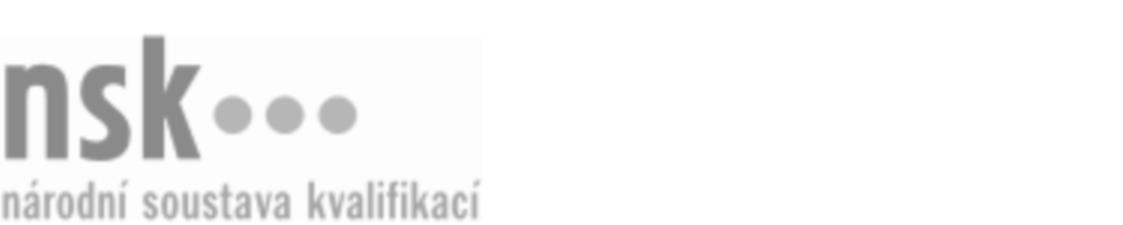 Další informaceDalší informaceDalší informaceDalší informaceDalší informaceDalší informaceChemik/chemička pro obsluhu zařízení (kód: 28-033-H) Chemik/chemička pro obsluhu zařízení (kód: 28-033-H) Chemik/chemička pro obsluhu zařízení (kód: 28-033-H) Chemik/chemička pro obsluhu zařízení (kód: 28-033-H) Chemik/chemička pro obsluhu zařízení (kód: 28-033-H) Chemik/chemička pro obsluhu zařízení (kód: 28-033-H) Chemik/chemička pro obsluhu zařízení (kód: 28-033-H) Autorizující orgán:Autorizující orgán:Ministerstvo průmyslu a obchoduMinisterstvo průmyslu a obchoduMinisterstvo průmyslu a obchoduMinisterstvo průmyslu a obchoduMinisterstvo průmyslu a obchoduMinisterstvo průmyslu a obchoduMinisterstvo průmyslu a obchoduMinisterstvo průmyslu a obchoduMinisterstvo průmyslu a obchoduMinisterstvo průmyslu a obchoduSkupina oborů:Skupina oborů:Technická chemie a chemie silikátů (kód: 28)Technická chemie a chemie silikátů (kód: 28)Technická chemie a chemie silikátů (kód: 28)Technická chemie a chemie silikátů (kód: 28)Technická chemie a chemie silikátů (kód: 28)Povolání:Povolání:Chemik pro obsluhu zařízeníChemik pro obsluhu zařízeníChemik pro obsluhu zařízeníChemik pro obsluhu zařízeníChemik pro obsluhu zařízeníChemik pro obsluhu zařízeníChemik pro obsluhu zařízeníChemik pro obsluhu zařízeníChemik pro obsluhu zařízeníChemik pro obsluhu zařízeníKvalifikační úroveň NSK - EQF:Kvalifikační úroveň NSK - EQF:33333Platnost standarduPlatnost standarduPlatnost standarduPlatnost standarduPlatnost standarduPlatnost standarduPlatnost standarduStandard je platný od: 21.10.2022Standard je platný od: 21.10.2022Standard je platný od: 21.10.2022Standard je platný od: 21.10.2022Standard je platný od: 21.10.2022Standard je platný od: 21.10.2022Standard je platný od: 21.10.2022Chemik/chemička pro obsluhu zařízení,  28.03.2024 23:52:02Chemik/chemička pro obsluhu zařízení,  28.03.2024 23:52:02Chemik/chemička pro obsluhu zařízení,  28.03.2024 23:52:02Chemik/chemička pro obsluhu zařízení,  28.03.2024 23:52:02Chemik/chemička pro obsluhu zařízení,  28.03.2024 23:52:02Strana 1 z 2Další informaceDalší informaceDalší informaceDalší informaceDalší informaceDalší informaceDalší informaceDalší informaceDalší informaceDalší informaceDalší informaceDalší informaceDalší informaceObory vzděláníObory vzděláníObory vzděláníObory vzděláníObory vzděláníObory vzděláníObory vzděláníK závěrečné zkoušce z oboru vzdělání Chemik (kód: 28-52-H/01) lze být připuštěn po předložení osvědčení o získání některé z uvedených skupin profesních kvalifikací:K závěrečné zkoušce z oboru vzdělání Chemik (kód: 28-52-H/01) lze být připuštěn po předložení osvědčení o získání některé z uvedených skupin profesních kvalifikací:K závěrečné zkoušce z oboru vzdělání Chemik (kód: 28-52-H/01) lze být připuštěn po předložení osvědčení o získání některé z uvedených skupin profesních kvalifikací:K závěrečné zkoušce z oboru vzdělání Chemik (kód: 28-52-H/01) lze být připuštěn po předložení osvědčení o získání některé z uvedených skupin profesních kvalifikací:K závěrečné zkoušce z oboru vzdělání Chemik (kód: 28-52-H/01) lze být připuštěn po předložení osvědčení o získání některé z uvedených skupin profesních kvalifikací:K závěrečné zkoušce z oboru vzdělání Chemik (kód: 28-52-H/01) lze být připuštěn po předložení osvědčení o získání některé z uvedených skupin profesních kvalifikací:K závěrečné zkoušce z oboru vzdělání Chemik (kód: 28-52-H/01) lze být připuštěn po předložení osvědčení o získání některé z uvedených skupin profesních kvalifikací: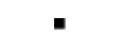 Obsluha gumárenských zařízení (kód: 28-055-H)Obsluha gumárenských zařízení (kód: 28-055-H)Obsluha gumárenských zařízení (kód: 28-055-H)Obsluha gumárenských zařízení (kód: 28-055-H)Obsluha gumárenských zařízení (kód: 28-055-H)Obsluha gumárenských zařízení (kód: 28-055-H)Obsluha gumárenských zařízení (kód: 28-055-H)Obsluha gumárenských zařízení (kód: 28-055-H)Obsluha gumárenských zařízení (kód: 28-055-H)Obsluha gumárenských zařízení (kód: 28-055-H)Obsluha gumárenských zařízení (kód: 28-055-H)Obsluha gumárenských zařízení (kód: 28-055-H)Obsluha plastikářských zařízení (kód: 28-058-H)Obsluha plastikářských zařízení (kód: 28-058-H)Obsluha plastikářských zařízení (kód: 28-058-H)Obsluha plastikářských zařízení (kód: 28-058-H)Obsluha plastikářských zařízení (kód: 28-058-H)Obsluha plastikářských zařízení (kód: 28-058-H)Chemik laborant / chemička laborantka (kód: 28-032-H)Chemik laborant / chemička laborantka (kód: 28-032-H)Chemik laborant / chemička laborantka (kód: 28-032-H)Chemik laborant / chemička laborantka (kód: 28-032-H)Chemik laborant / chemička laborantka (kód: 28-032-H)Chemik laborant / chemička laborantka (kód: 28-032-H)Chemik laborant / chemička laborantka (kód: 28-032-H)Chemik laborant / chemička laborantka (kód: 28-032-H)Chemik laborant / chemička laborantka (kód: 28-032-H)Chemik laborant / chemička laborantka (kód: 28-032-H)Chemik laborant / chemička laborantka (kód: 28-032-H)Chemik laborant / chemička laborantka (kód: 28-032-H)Chemik/chemička pro obsluhu zařízení (kód: 28-033-H)Chemik/chemička pro obsluhu zařízení (kód: 28-033-H)Chemik/chemička pro obsluhu zařízení (kód: 28-033-H)Chemik/chemička pro obsluhu zařízení (kód: 28-033-H)Chemik/chemička pro obsluhu zařízení (kód: 28-033-H)Chemik/chemička pro obsluhu zařízení (kód: 28-033-H)Úplné profesní kvalifikaceÚplné profesní kvalifikaceÚplné profesní kvalifikaceÚplné profesní kvalifikaceÚplné profesní kvalifikaceÚplné profesní kvalifikaceÚplné profesní kvalifikaceÚplnou profesní kvalifikaci Chemik (kód: 28-99-H/18) lze prokázat předložením osvědčení o získání některé z uvedených skupin profesních kvalifikací:Úplnou profesní kvalifikaci Chemik (kód: 28-99-H/18) lze prokázat předložením osvědčení o získání některé z uvedených skupin profesních kvalifikací:Úplnou profesní kvalifikaci Chemik (kód: 28-99-H/18) lze prokázat předložením osvědčení o získání některé z uvedených skupin profesních kvalifikací:Úplnou profesní kvalifikaci Chemik (kód: 28-99-H/18) lze prokázat předložením osvědčení o získání některé z uvedených skupin profesních kvalifikací:Úplnou profesní kvalifikaci Chemik (kód: 28-99-H/18) lze prokázat předložením osvědčení o získání některé z uvedených skupin profesních kvalifikací:Úplnou profesní kvalifikaci Chemik (kód: 28-99-H/18) lze prokázat předložením osvědčení o získání některé z uvedených skupin profesních kvalifikací:Úplnou profesní kvalifikaci Chemik (kód: 28-99-H/18) lze prokázat předložením osvědčení o získání některé z uvedených skupin profesních kvalifikací:Chemik laborant / chemička laborantka (kód: 28-032-H)Chemik laborant / chemička laborantka (kód: 28-032-H)Chemik laborant / chemička laborantka (kód: 28-032-H)Chemik laborant / chemička laborantka (kód: 28-032-H)Chemik laborant / chemička laborantka (kód: 28-032-H)Chemik laborant / chemička laborantka (kód: 28-032-H)Chemik laborant / chemička laborantka (kód: 28-032-H)Chemik laborant / chemička laborantka (kód: 28-032-H)Chemik laborant / chemička laborantka (kód: 28-032-H)Chemik laborant / chemička laborantka (kód: 28-032-H)Chemik laborant / chemička laborantka (kód: 28-032-H)Chemik laborant / chemička laborantka (kód: 28-032-H)Chemik/chemička pro obsluhu zařízení (kód: 28-033-H)Chemik/chemička pro obsluhu zařízení (kód: 28-033-H)Chemik/chemička pro obsluhu zařízení (kód: 28-033-H)Chemik/chemička pro obsluhu zařízení (kód: 28-033-H)Chemik/chemička pro obsluhu zařízení (kód: 28-033-H)Chemik/chemička pro obsluhu zařízení (kód: 28-033-H)Chemik/chemička pro obsluhu zařízení,  28.03.2024 23:52:02Chemik/chemička pro obsluhu zařízení,  28.03.2024 23:52:02Chemik/chemička pro obsluhu zařízení,  28.03.2024 23:52:02Chemik/chemička pro obsluhu zařízení,  28.03.2024 23:52:02Chemik/chemička pro obsluhu zařízení,  28.03.2024 23:52:02Strana 2 z 2